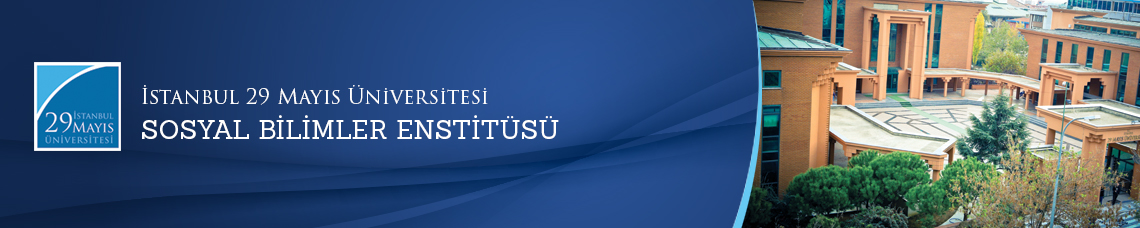                      Yüksek Lisans Tezi Savunma Toplantısı
          Öğrenci:                    İlknur ÇELİKEL    Ana Bilim Dalı:  Felsefe         Bilim Dalı:             Tez Başlığı:             ‘’ Alain Badiou’nun Varlık Felsefesinde                                                            Matematik- Hakikat İlişkisinin Eleştirel Bir                                                      Değerlendirmesi’’    Tez Jürisi:                  Doç. Dr. Ayhan ÇİTİL (Tez Danışmanı)                Prof. Dr. Tahsin GÖRGÜN                 Yrd. Doç. Dr. Özgüç GÜVEN    Tarih-Saat:           25.08.2015  -  11:00        Yer:                              Edebiyat Fakültesi 112 Numaralı Toplantı Salonu                                                 İstanbul 29 Mayıs Üniversitesi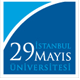 